О рассмотрении проекта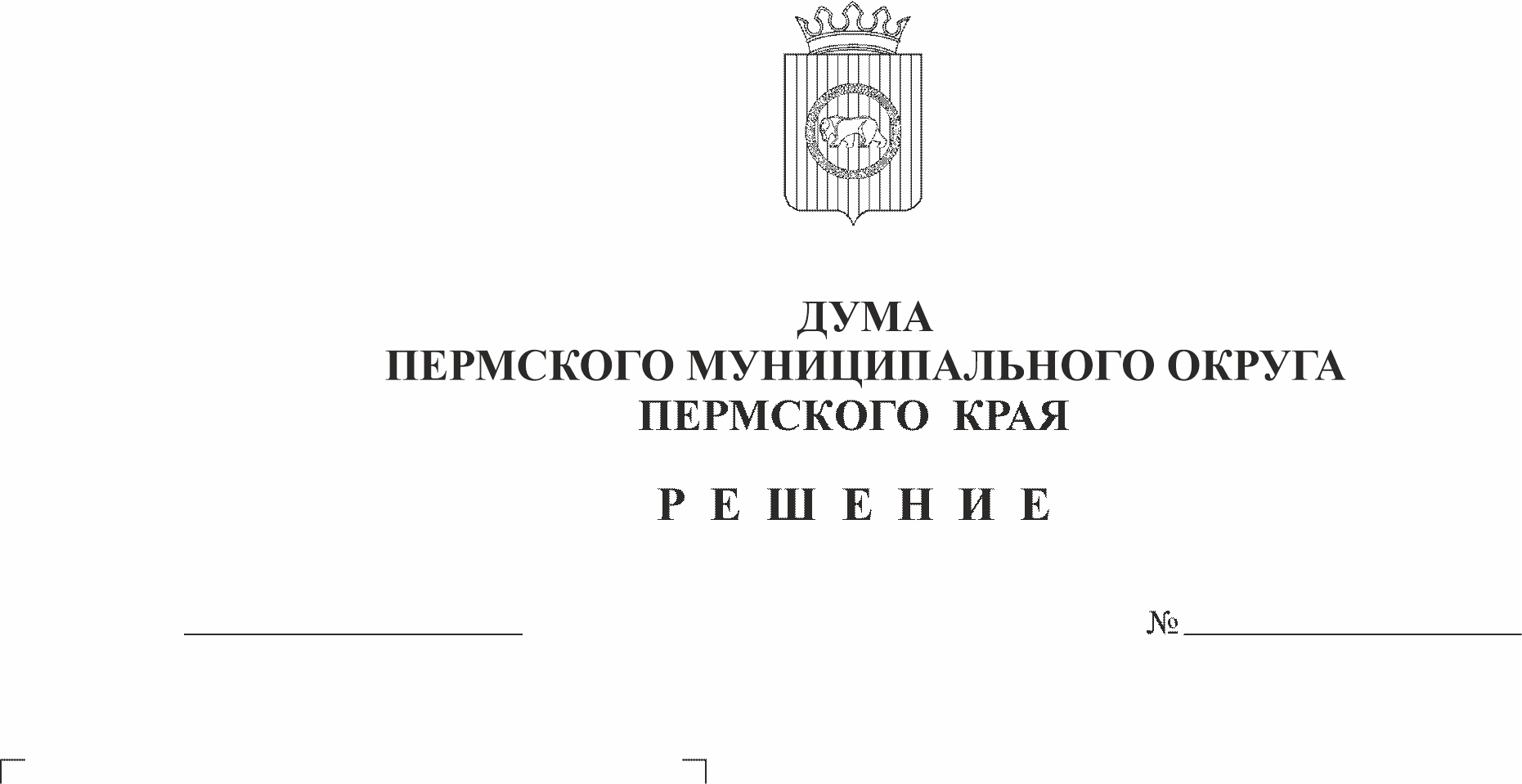 муниципальной программы«Сельское хозяйство и комплексноеразвитие сельских территорииПермского муниципального округа»В соответствии со статьей 179 Бюджетного кодекса Российской Федерации, частями 4, 6 статьи 4 Закона Пермского края от 29.04.2022 № 75-ПК «Об образовании нового муниципального образования Пермский муниципальный округ Пермского края», частью 13 главы III Положения о бюджетном процессе в Пермском муниципальном округе Пермского края, утвержденного решением Думы Пермского муниципального округа от 22.09.2022 № 14, заслушав начальника управления по развитию агропромышленного комплекса и предпринимательства администрации Пермского муниципального района Мартынову Е.В.,Дума Пермского муниципального округа Пермского края РЕШАЕТ:1. Рекомендовать администрации Пермского муниципального района утвердить проект муниципальной программы «Сельское хозяйство и комплексное развитие сельских территории Пермского муниципального округа», направленный главой муниципального района В.Ю. Цветовым от 03.11.2022 № СЭД-2022-299-01-02-03исх-189, с учетом замечаний и предложений, изложенных в заключении Контрольно-счетной палаты Пермского муниципального района от 31.10.2022 № 185.2. Настоящее решение вступает в силу со дня его подписания.3. Контроль исполнения настоящего решения возложить на комитет Думы Пермского муниципального округа по экономическому развитию, бюджету и налогам.Председатель Думы Пермского муниципального округаПермского края                                                                                       Д.В. Гордиенко